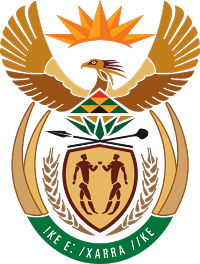 MINISTRY COOPERATIVE GOVERNANCE AND TRADITIONAL AFFAIRSREPUBLIC OF SOUTH AFRICANATIONAL ASSEMBLYQUESTION FOR WRITTEN REPLYQUESTION NUMBER 3308DATE OF PUBLICATION: 27 OCTOBER 20173308.	Mr Z R Xalisa (EFF) to ask the Minister of Cooperative Governance and Traditional Affairs:(1)	Whether the (a) chief executive officer and (b) chief financial officer of entities reporting to him are employed on a permanent basis; if not,(2)	Whether the specified officers are employed on a fixed term contract; if so, (a) what are the names of each of the officers and (b) when (i) was each officer employed and (ii) will each officer’s contract end? NW3697EREPLY:The following information was provided the CRL Rights Commission and the outstanding one will be submitted as soon as it becomes available:   The chief executive officer of the CRL Rights Commission is appointed on a five (5) year fixed term contract and (b) the chief financial officer of entities reporting to him are employed on a permanent basis. The Chief Financial Officer is appointed on a permanent basis.(2)(a) Mr. Edward Mafadza and (b)(i) the CEO was appointed on 1 November 2016 and (ii) each officer’s contract will end on​​​ 30 October 2021.